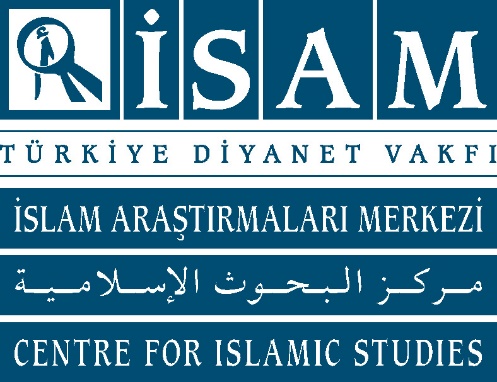 YAYIN TEKLİF FORMU
Ad ve soyad:Doğum tarihi ve yeri: .. / .. / ....T.C. Kimlik numarası: (veya yabancılar için pasaport numarası)Uyruk:E-posta:Cep telefonu:İletişim adresi: (ev, iş)Hâlihazırdaki meslek, akademik unvan, görev yapılan kurum:Kitap için kısa özgeçmiş: (150-200 kelime)Teklif edilen eserin türü: Telif kitap    Tezden kitap    Telif derleme kitap    Tercüme kitap 
 Tercüme derleme kitap    Tenkitli neşir    Diğer (Açıklama yazınız):İSAM Yayınları'nda girebileceği dizi: İlmî Araştırmalar Dizisi: telif, derleme vb.    Temel Kültür Dizisi Başvuru Eserleri Dizisi: sözlük, katalog, kılavuz vb.    Klasik Eserler DizisiEserin durumu: Başlanmadı    Kısmen tamamlandı    Tamamlandı Eserin kısa tanıtımı: (bir cümle)Eserin uzun tanıtımı: (300 kelime; arka kapakta yer alabilecek şekilde)Tanıtım yazınıza şunlara yer vermenizi öneriyoruz:1.	Genel okuyucunun ilgisini çekecek bir giriş paragrafı (yaklaşık 75 kelime)2.	Kitap hakkında doğrudan bilgi veren ikinci paragraf 
(Kitabın ana konusunu ve değinilen diğer konuları belirtiniz; yaklaşık 100 kelime)3.	Kitabın ulaştığı temel yargıları, araştırmanın özgün yönünü veya kitabın okur için faydasını, hitap ettiği alanları dile getiren son paragraf (75 kelime)İçindekiIer: (Eğer uzunsa bir sayfaya sığacak şekilde anahatlarıyla veriniz.)Hacmi: (Yaklaşık kelime sayısı. Dipnotlar ve kaynakça dahil mi?)Metin dışı Unsurlar: 
(Eserde resim, harita, tablo, çizim vb. var mı? Sayısı ve büyüklükleri ne kadar? Renkli basım ihtiyacı olacak mı?)Eser bir araştırma ise tezi nedir? (en fazla üç cümle)Eser tez ise kitaplaştırırken ne tür değişiklikler yapacaksınız? 
(Çıkarılacak veya eklenecek bölümler, tez jürisi gözetilerek eklenen ama kitap okuyucusu için gerekli olmayan hususlar, dil ve üslupla ilgili değişiklikler vb.)Eserin ne tür bir boşluğu doldurduğu veya faydası: (Öne çıkan özellikleri: araştırma eksikliği bulunan bir konuda olması ve yeni bilgiler getirmesi, konuyu yeni bir bakış açısıyla ele alması, bazı kaynakların ilk defa kullanılması, sıra dışı veya güncel bir konu olması, özgün nitelikler taşıması vb.)Eser ders kitabı olabilir mi?Süre: (Hakemlerin raporları doğrultusunda çalışmanızı, gerçekçi bir tahminle, ne zaman bitirebilirsiniz?)İlave çalışma: (Eserle ilgili ilave araştırma yapacak mısınız? Bunun için ne kadar süre ayırmayı düşünüyorsunuz? En fazla üç cümle ile ifade ediniz.)Başvuru tarihi.. / .. / ....Yayın türü (telif, tercüme, derleme/edisyon vb.) Teklif edilen eserin başlığıEserin alt başlığı (varsa)Başvuru sahibinin adı 
(Birden fazla kişi ise hepsinin adı yazılmalı) İrtibat (telefon, e-posta)